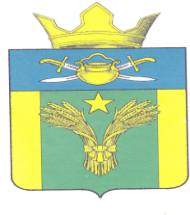 СОВЕТ НАРОДНЫХ ДЕПУТАТОВМАЙОРОВСКОГО СЕЛЬСКОГО ПОСЕЛЕНИЯКОТЕЛЬНИКОВСКОГО МУНИЦИПАЛЬНОГО РАЙОНАВОЛГОГРАДСОЙ ОБЛАСТИЧЕТВЕРТОГО СОЗЫВАРЕШЕНИЕ      от 14 января 2022г.  г.                                                                                           № 2/7 «О принятии Положения о порядке принятия решений о создании, реорганизации и ликвидации муниципальных унитарных предприятий в  Майоровском сельском поселении Котельниковского муниципального района Волгоградской области»      В соответствии с Федеральным законом от 06.10.2003г. № 131-ФЗ «Об общих принципах организации местного самоуправления в Российской Федерации», Уставом Майоровского сельского поселения Котельниковского муниципального района Волгоградской области, Совет народных депутатов Майоровского  сельского поселения РЕШИЛ: 1.Принять Положение о порядке принятия решений о создании, реорганизации и ликвидации муниципальных унитарных предприятий в Майоровском сельском  поселении Котельниковского муниципального района Волгоградской области (приложение).  2.Настоящее Решение вступает в силу со дня его официального обнародования.Глава Майоровского сельского поселения                                                                    А.В.ПоповПриложение № 1к решению СНД  Майоровскогосельского поселения  от 14.01.2022 г. № 2/7ПОЛОЖЕНИЕО ПОРЯДКЕ ПРИНЯТИЯ РЕШЕНИЙ О СОЗДАНИИ, РЕОРГАНИЗАЦИИИ ЛИКВИДАЦИИ МУНИЦИПАЛЬНЫХ УНИТАРНЫХ ПРЕДПРИЯТИЙ1. Общие положения1.1. Настоящее Положение разработано в соответствии с Гражданским кодексом РФ, Федеральным законом от 06.10.2003 N 131-ФЗ "Об общих принципах организации местного самоуправления в Российской Федерации", Федеральным законом от 14.11.2002 N 161-ФЗ "О государственных и муниципальных унитарных предприятиях", Уставом Майоровского сельского поселения и устанавливает порядок принятия решений о создании, реорганизации и ликвидации муниципальных предприятий.1.2. Унитарным предприятием признается коммерческая организация, не наделенная правом собственности на имущество, закрепленное за ней собственником. Имущество унитарного предприятия принадлежит на праве собственности муниципальному образованию Майоровскому  сельскому поселению Волгоградской области.1.3. Муниципальные унитарные предприятия могут быть созданы в виде:- унитарных предприятий, основанных на праве хозяйственного ведения, - муниципальное унитарное предприятие;- унитарных предприятий, основанных на праве оперативного управления, - муниципальное казенное предприятие.1.4. Инициаторами создания, реорганизации, ликвидации муниципальных предприятий могут быть.- администрация Майоровского сельского поселения,        - Совет народных депутатов Майоровского сельского поселения.1.5. Решение о создании, реорганизации, ликвидации муниципальных предприятий принимается администрацией Майоровского сельского поселения Котельниковского муниципального района Волгоградской области по согласованию с Советом  народных депутатов Майоровского сельского поселения, установленном настоящим Положением.2. Порядок согласования Советом  народных депутатов Майоровского сельского поселения предложений о создании, реорганизации и ликвидации муниципальных предприятий          2.1. Предложение о создании, реорганизации и ликвидации муниципального предприятия (далее - предложение) должно быть рассмотрено Советом народных депутатов Майоровского сельского поселения  в течение 30 дней с момента поступления предложения в порядке, предусмотренном Регламентом  Советов народных депутатов Майоровского сельского поселения Котельниковского муниципального района Волгоградской области.         2.2. По результатам рассмотрения представленных документов Советом народных депутатов Майоровского сельского поселения принимается решение о согласовании создания, реорганизации или ликвидации муниципального предприятия либо об отказе в согласовании предложения.          2.3. Советом народных депутатов Майоровского сельского поселения  принимает решение об отказе согласования предложения в случаях:- непредставления или представления в неполном объеме документов, установленных настоящим Положением;- противоречия представленных документов действующему законодательству.3. Порядок принятия решений о создании муниципальных предприятий3.1. Муниципальные унитарные предприятия могут быть созданы в случаях, предусмотренных статьей 8 Федерального закона от 14.11.2002 N 161-ФЗ "О государственных и муниципальных унитарных предприятиях".3.2. Предложение о создании муниципального предприятия должно содержать:-   цель создания муниципального предприятия;-   основные виды деятельности муниципального предприятия;- сведения о размере уставного фонда создаваемого муниципального предприятия (для муниципального унитарного предприятия), основанного на праве хозяйственного ведения;- технико-экономическое обоснование необходимости создания муниципального предприятия.3.4. Учредителем муниципальных предприятий выступает администрация Майоровского сельского поселения Котельниковского муниципального района Волгоградской области.4. Порядок принятия решений о реорганизации муниципальных предприятий4.1. Реорганизация муниципальных предприятий может быть осуществлена в форме слияния, присоединения, разделения, выделения, преобразования.4.2. В предложении о реорганизации муниципального предприятия должны содержаться сведения о целях и форме реорганизации.4.3. К предложению о реорганизации муниципального предприятия прилагается:- технико-экономическое обоснование необходимости реорганизации.4.4. Мероприятия по реорганизации муниципального предприятия осуществляются администрацией Майоровского сельского поселения Котельниковского муниципального района Волгоградской области.5. Порядок принятия решений о ликвидации муниципальных предприятий5.1. Муниципальные предприятия могут быть ликвидированы в случаях:- истечения срока, на который было создано муниципальное предприятие;- достижения цели, ради которой создано муниципальное предприятие;- оптимизации системы муниципальных предприятий;- убыточности финансово-хозяйственной деятельности муниципального предприятия в течение двух и более последовательных лет (кроме казенного предприятия, созданного для осуществления отдельных дотируемых видов деятельности и ведения убыточных производств);- неэффективного использования имущества;- если по окончании финансового года стоимость чистых активов предприятия меньше размера минимального уставного фонда, установленного законом;- фактического прекращения деятельности муниципального предприятия.5.2. В предложении о ликвидации муниципального предприятия должны содержаться:- сведения об основаниях предполагаемой ликвидации в соответствии с п. 5.1 настоящего Положения;- сумма затрат, необходимых для ликвидации муниципального предприятия;- предложения об использовании имущества, оставшегося после удовлетворения требований кредиторов.5.3. К предложению о ликвидации муниципального предприятия прилагается:- технико-экономическое обоснование необходимости ликвидации муниципального предприятия, содержащее сведения о прибылях и убытках муниципального предприятия за последние 2 года; кредиторах муниципального предприятия;5.4. Мероприятия, связанные с ликвидацией муниципального предприятия, осуществляются администрацией Майоровского сельского поселения Котельниковского муниципального района Волгоградской области.    6. Заключительные положения6.1. Положение вступает в силу с момента официального обнародования.